NEWS RELEASE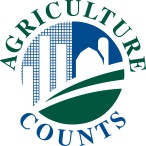 NATIONAL AGRICULTURAL STATISTICS SERVICEUnited States Department of Agriculture • Northern Plains Region4301 West 57th St. Suite 103, Sioux Falls, SD  57108 • (800) 582-6443www.nass.usda.govFOR IMMEDIATE RELEASE                                                                  Contact: Erik Gerlach (800) 582-6443erik.gerlach@usda.govSOUTH DAKOTA CROP PROGRESS AND CONDITIONSIOUX FALLS, S.D. January 29, 2024 -  For the week ending January 28, 2024, topsoil moisture supplies rated 6% very short, 19% short, 73% adequate, and 2% surplus, according to the USDA's National Agricultural Statistics Service. Subsoil moisture supplies rated 7% very short, 28% short, 63% adequate, and 2% surplus.Field Crops Report: Winter wheat condition rated 1% very poor, 4% poor, 42% fair, 51% good, and 2% excellent.The next report will be issued February 26, 2024.Data for this news release were provided at the county level by USDA Farm Service Agency, SDSU Extension Service, and other reporters across the State.###